Running head: NRF2011-EDU001-EL001 Scaling-up Open Source PhysicsNRF2011-EDU001-EL001 eduLab Project Scaling-up Reflections on Using Open Source PhysicsLoo Kang Wee1, Ai Phing Lim2 , Sze Yee Lye11Ministry of Education, Educational Technology Division (ETD), Singapore2Ministry of Education, River Valley High School (RVHS), Singaporelawrence_wee@moe.gov.sg, lim_ai_phing@moe.edu.sg, lye_sze_yee@moe.edu.sgAbstracteduLab (MOE, 2012b) is a key programme under the third MasterPlan (mp3) in Education harnessing information and communications technology (ICT) where teachers with good ideas for an ICT-enhanced lesson or curriculum (learning with computer models through inquiry, example PhET (PhET, 2011) can come together to collaborate. eduLab aims to support teachers to develop, prototype and test-bed their lesson ideas (journey in 2012-2014) while ensuring that the results, in the form of complete lesson packages (see http://edulab.moe.edu.sg/edulab-programmes/existing-projects  third project) , are scalable across schools to benefit the wider teaching community. Our models and lessons are downloadable here http://weelookang.blogspot.sg/2013/03/moe-excel-fest-2013-scaling.html. We have collaborated with namely Professor Francisco Esquembre, Fu-Kwun Hwang and Wolfgang Christian and created Open Source Computer Models on the topic of 1 Dimensional Collision (Loo Kang Wee, 2012b), Falling Magnet in Coil, Ripple Tank (Duffy, 2010; G. H. Goh et al., 2012; Ong, Ng, Goh, & Wee, 2012; Ong, Ng, Teo, et al., 2012; Loo Kang Wee, Duffy, Aguirregabiria, & Hwang, 2012), Superposition Waves, 2 Mass Gravity, Earth-Moon Gravity, Kepler's Solar System and Geostationary Orbit (J. Goh & Wee, 2011; Loo Kang Wee, 2012a; Loo Kang Wee & Esquembre, 2010; Loo Kang Wee & Goh, 2013) for enriching interactive engagement (Christian & Belloni, 2000; Hake, 1998) previously lacking in our teaching practices, but we argue is essential for deepening learning (L.K. Wee & Lye, 2012) by doing. We hope to share some of the scaling-up learning points from ideas (researchers Francisco Fu-Kwun and Wolfgang) to practice (teachers in RVHS, YJC, IJC, AJC and SRJC) supported by specialist (ETD), contextualized and made possible through this edulab funding initiative by National Research Fund, managed by National Institute of Education (NIE) and Ministry of Education, Singapore.Scaling–Up Reflections on Using Open Source Physics3Ps Scaling–Up Framework, Product, Process and People with Dimensions of Scaling Up in brackets (Dede, 2007).Product3 – Problem – Purpose:When the product1 Easy Java Simulations (Esquembre, 2012; Loo Kang Wee, Goh, & Lim, 2014) (EJS) authoring tool–kit and Open Source Physics (Christian & Esquembre, 2012; Christian & Titus, 1998) (OSP) (Physlets) came together, Professor Francisco Esquembre and Wolfgang Christian made the design, creation and redistribution of scientific-mathematical computer models (Loo Kang Wee, Lim, et al., 2012), even easier than before. With the problem of Physics learning in the absence of any hand-on activities, simulations could be a possible tool to supplement experiential learning or compliment real equipment (Loo K. Wee & Ning, 2014) laboratory experiments. Teachers usually rely on anything such as video, animations or simulations usually not editable by the teachers’ themselves. EJS does a great job to produce2 free (download and use), accurate and scientific models quickly that can be studied (open source codes), remixed and reused. There is also no need for login or server setup (Vargas et al., 2008), requiring only Java runtime (for *.jar EJS models) or a modern browser ( EJSS JavaScripts models).  As of September 2013 during 18th Multimedia Physics Teaching and Learning conference, Madrid, Spain, Francisco released EJS5.0 capable of producing3-generating JavaScripts computer models, viewable on almost any mobile operating system like Android and iOS, simply made the already great product, even better still to achieve the purpose of providing quality open educational interactive resources.   Process3 – Practice:Licensed creative commons attribution (L.K. Wee & Lye, 2012) or other compatible licenses, practically only just requiring an internet connection to download the computer models with the source codes included, is a real game changer for scaling–up use of computer models. In addition, permission to legally customize these computer models is made explicitly clear is one of the key processes1 we identified, supported with OSP discussion forum help experts and others all over the world.Aligning to existing practice2 of laboratory (Baser & Durmus, 2010; Dormido et al., 2008; Espinoza & Quarless, 2010; Jara et al., 2009), many of the EJS models can be used as a virtual laboratory to support experiential learning (Loo Kang Wee, 2012b). Since science educational practices regularly requires students to conduct hands-on experiments to inquiry about the physics phenomena, it is not surprising as students and teachers are more comfortable using them to support their learning as oppose to game playing (Chee, Tan, Tan, & Jan, 2011; Jan, Chee, & Tan, 2010; Squire, 2006) as a form of science learning.   We also acknowledge that it is useful to acquire funding3 support especially in allowing experts to share their knowledge in person and supporting teachers to spend time on this project. People3 – PassionThe people1– experts like Professor Francisco Esquembre, Fu-Kwun Hwang and Wolfgang Christian and their communities in the world really shown the thought leadership of what it means to scaling–up meaningful use of technology, as explained using the 3P and Dimensions of Scaling–up. Now ordinary but passionate educator(s)2 can now add on or create finer customized computer models to suit their technology, pedagogy, content and context knowledge to better mould the learning experiences of their students. In any learning community, the key people keep creating more computer models to suit their fellow teachers and students learning needs and re-released these computer models with activity worksheets and other resources for the benefit of all, are the real motivation that drives our collaborative work using EJS.Area of improvementAs for an area of improvement, we find that having more students3 advocates to be an useful indicator of scaling–up as evident in projects like Scratch (Resnick et al., 2009) and GeoGebra (Hohenwarter & Fuchs, 2004) to be useful projects for which EJS can learn from, in terms of scaling–up.Inspire through giving back: Our Models and Curriculum DevelopedOur Project artifacts are licensed creative commons attribution and downloadable from http://edulab.moe.edu.sg/edulab-programmes/existing-projects such as the 6th Advance level physics instructional program support group (6th IPSG A-Level Physics) link and MOE Excellence through Continuous Enterprise & Learning (ExCEL Fest) link. 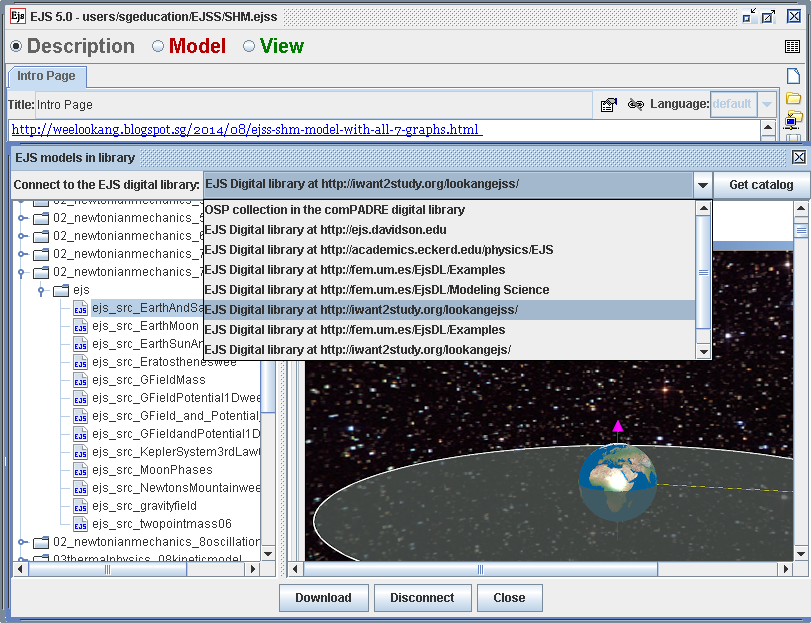 EJS 5.0 authoring toolkit view of the Read from Digital Library and select the EJS Digital library at http://iwant2study.org/lookangejss/To inspire fellow educators to look into open educational resources and enhance the scaling–up of our models, it is now possible to directly access through EJS authoring toolkit under Shared Library, downloadable and editable through the creation of the Singapore digital library via http://iwant2study.org/lookangejss/. Acknowledgement We wish to acknowledge the passionate contributions of Francisco Esquembre, Fu-Kwun Hwang, Wolfgang Christian, Andrew Duffy, Todd Timberlake and Juan Aguirregabiria and many more in the OSP community for their ideas and insights in the co-creation of interactive simulation and curriculum materials.This research is made possible thanks to the eduLab project NRF2011-EDU001-EL001 Java Simulation Design for Teaching and Learning, awarded by the National Research Foundation (NRF), Singapore in collaboration with National Institute of Education (NIE), Singapore and the Ministry of Education (MOE), Singapore.We also thank MOE for the recognition of our research on computer model lessons as a significant innovation in 2012 MOE Innergy (HQ) GOLD (MOE, 2012a) and commendation 2014 Awards by Educational Technology Division and Academy of Singapore Teachers.Any opinions, findings, conclusions or recommendations expressed in this paper, are those of the authors and do not necessarily reflect the views of the MOE, NIE or NRF.ReferencesBaser, Mustafa, & Durmus, Soner. (2010). The Effectiveness of Computer Supported versus Real Laboratory Inquiry Learning Environments on the Understanding of Direct Current Electricity among Pre-Service Elementary School Teachers. EURASIA Journal of Mathematics, Science & Technology Education, 6(1), 47-61. Chee, Yam San, Tan, Daniel Kim Chwee, Tan, Ek Ming, & Jan, Ming Fong. (2011, 20 October). Learning Chemistry Through Inquiry With the Game “Legends of Alkhimia”: An Evaluation of Learning Outcomes. Paper presented at the 5th European Conference on Games Based Learning, Athens.Christian, Wolfgang, & Belloni, Mario. (2000). Physlets: Teaching Physics with Interactive Curricular Material: Prentice Hall PTR.Christian, Wolfgang, & Esquembre, Francisco. (2012). Computational Modeling with Open Source Physics and Easy Java Simulations. Paper presented at the South African National Institute for Theoretical Physics Event, University of Pretoria, South Africa. http://www.nithep.ac.za/3au.htmChristian, Wolfgang, & Titus, Aaron. (1998). Developing web-based curricula using java physlets. Computers in Physics, 12(3), 227-232. doi: 10.1063/1.168666Dede, Chris. (2007). Exploring the Process of Scaling Up. Harvard University.  Retrieved from http://isites.harvard.edu/fs/docs/icb.topic86033.files/Process_of_Scaling_Up_-_T561_scaling.pdfhttp://www.peecworks.org/PEEC/PEEC_Reports/051F8D99-007EA7AB.14/The%20Process%20of%20Scaling%20Up.pdfDormido, R., Vargas, H., Duro, N., Sánchez, J., Dormido-Canto, S., Farias, G., . . . Dormido, S. (2008). Development of a web-based control laboratory for automation technicians: The three-tank system. IEEE Transactions on Education, 51(1), 35-44. Duffy, Andrew. (2010). Interference Model: Ripple Tank. from http://www.phy.ntnu.edu.tw/ntnujava/index.php?topic=2408.0Espinoza, Fernando, & Quarless, Duncan. (2010). An Inquiry-Based Contextual Approach as the Primary Mode of Learning Science with Microcomputer-Based Laboratory Technology. Journal of Educational Technology Systems, 38(4), 407-426. Esquembre, Francisco. (2012). Easy Java Simulations.   Retrieved 13 September, 2012, from http://www.um.es/fem/EjsWiki/pmwiki.phpGoh, Giam Hwee, Tan, Hao Kai, Koh, Sau Tiang Cheyanne, Bakar, Rizal Abu, Wee, Loo Kang, Ong, Matthew, . . . Lim, Kenneth. (2012). Virtual Laboratory Ripple Tank Model (eduLab project scale YishunJC) Retrieved 17 Nov, 2012, from http://ictconnection.opal.moe.edu.sg/cos/o.x?ptid=711&c=/ictconnection/ictlib&func=view&rid=1085 & http://weelookang.blogspot.sg/2012/03/ripple-tank-yjc.htmlGoh, Jimmy, & Wee, Loo Kang. (2011). Virtual Laboratory of Geostationary Satellite around Earth Model.   Retrieved 17 Nov, 2011, from http://ictconnection.edumall.sg/cos/o.x?ptid=711&c=/ictconnection/ictlib&func=view&rid=720http://weelookang.blogspot.com/2010/07/ejs-open-source-geostationary-satellite.htmlHake, Richard R. (1998). Interactive-engagement versus traditional methods: A six-thousand-student survey of mechanics test data for introductory physics courses. American Journal of Physics, 66(1), 64-74. doi: 10.1119/1.18809Hohenwarter, Markus, & Fuchs, Karl. (2004). Combination of dynamic geometry, algebra and calculus in the software system GeoGebra. Paper presented at the Computer Algebra Systems and Dynamic Geometry Systems in Mathematics Teaching Conference. Pecs, Hungary.Jan, Mingfong, Chee, Yam San, & Tan, Ek Ming. (2010). Changing Science Classroom Discourse toward Doing Science: The Design of a Game-based Learning Curriculum. Paper presented at the Proceedings of the 18th International Conference on Computers in Education, Putrajaya, Malaysia.Jara, C. A., Candelas, F. A., Torres, F., Dormido, S., Esquembre, F., & Reinoso, O. (2009). Real-time collaboration of virtual laboratories through the Internet. Computers and Education, 52(1), 126-140. MOE. (2012a). MOE Innergy Awards: MOE Innergy (HQ) Awards Winners : Gold Award :Educational Technology Division and Academy of Singapore Teachers: Gravity-Physics by Inquiry.   Retrieved 25 May, 2012, from http://www.excelfest.com/awardMOE. (2012b). Opening Address by Mr Hawazi Daipi, Senior Parliamentary Secretary Ministry of Education and Ministry of Manpower, at the International Conference on Teaching and Learning with Technology (iCTLT) at the Suntec International Convention and Exhibition Centre, on Thursday, 29 March 2012.   Retrieved 29 March, 2012, from http://www.moe.gov.sg/media/speeches/2012/03/29/opening-address-by-mr-hawazi-daipi-at-ictlt.phpOng, Chee Wah, Ng, Soo Kok, Goh, Giam Hwee Jimmy, & Wee, Loo Kang. (2012, 03 September). Inquiry Learning with Ripple Tank Computer Model (eduLab Project). EduTech Seminar. U28, from http://weelookang.blogspot.sg/2012/08/edutech-2012-u28-inquiry-learning-with.htmlOng, Chee Wah, Ng, Soo Kok, Teo, Kai Meng Jimmy, Ang, Tze Siong, Lim, Chee Seng, Wee, Loo Kang, . . . Lim, Kenneth. (2012). Virtual Laboratory Ripple Tank Model (eduLab project lead InnovaJC).   Retrieved 17 Nov, 2012, from http://ictconnection.opal.moe.edu.sg/cos/o.x?ptid=711&c=/ictconnection/ictlib&func=view&rid=1082 & http://weelookang.blogspot.sg/2012/02/ejs-open-source-ripple-tank.htmlPhET. (2011). The Physics Education Technology (PhET) project at the University of Colorado at Boulder, USA from http://phet.colorado.edu/en/simulations/category/physicsResnick, Mitchel, Maloney, John, Monroy-Hernández, Andrés, Rusk, Natalie, Eastmond, Evelyn, Brennan, Karen, . . . Silverman, Brian. (2009). Scratch: programming for all. Communications of the ACM, 52(11), 60-67. Squire, Kurt. (2006). From Content to Context: Videogames as Designed Experience. Educational Researcher, 35(8), 19-29. doi: citeulike-article-id:7021609Vargas, H., Sánchez, J., Duro, N., Dormido, R., Dormido-Canto, S., Parias, G., . . . Gillet, D. (2008). A systematic two-layer approach to develop web-based experimentation environments for control engineering education. Intelligent Automation and Soft Computing, 14(4), 505-524. Wee, L.K., & Lye, S.Y. (2012). Designing Open Source Computer Models for Physics by Inquiry using Easy Java Simulation. Paper presented at the 20th International Conference on Computers in Education (ICCE 2012) Singapore Interactive Event, Singapore. http://arxiv.org/ftp/arxiv/papers/1210/1210.3412.pdfWee, Loo Kang. (2012a). Geostationary Earth Orbit Satellite Model. from http://www.compadre.org/Repository/document/ServeFile.cfm?ID=11775&DocID=2634 & http://www.compadre.org/osp/document/ServeFile.cfm?ID=11775&DocID=2634&Attachment=1 (public download)Wee, Loo Kang. (2012b). One-dimensional collision carts computer model and its design ideas for productive experiential learning. Physics Education, 47(3), 301. Wee, Loo Kang, Duffy, Andrew, Aguirregabiria, Juan, & Hwang, Fu-Kwun. (2012). Ejs Open Source Ripple Tank Interference Model java applet. from http://www.phy.ntnu.edu.tw/ntnujava/index.php?topic=2408.0Wee, Loo Kang, & Esquembre, Francisco. (2010). Ejs Open Source Geostationary Satellite around Earth Java Applet.  requires Java 3D and Runtime. from https://sites.google.com/site/lookang/edulabgravityearthandsatelliteyjc/ejs_EarthAndSatelite.jar?attredirects=0&d=1 & http://www.phy.ntnu.edu.tw/ntnujava/index.php?topic=1877.0 (requires Registration to download)Wee, Loo Kang, & Goh, Giam Hwee. (2013). A geostationary Earth orbit satellite model using Easy Java Simulation. Physics Education, 48(1), 72. Wee, Loo Kang, Goh, Giam Hwee, & Lim, Ee-Peow. (2014). Easy Java Simulation, an innovative tool for teacher as designers of gravity-physics computer models. Paper presented at the Multimedia Physics Teaching and Learning Conference Madrid, Spain. http://arxiv.org/ftp/arxiv/papers/1401/1401.3061.pdfWee, Loo Kang, Lim, Ai Phing, Goh, Khoon Song Aloysius, Lye, Sze Yee, Lee, Tat Leong, Xu, Weiming, . . . Lim, Kenneth Y T. (2012). Computer Models Design for Teaching and Learning using Easy Java Simulation Paper presented at the The World Conference on Physics Education Istanbul, Turkey.Wee, Loo Kang, & Ning, Hwee Tiang. (2014). Vernier caliper and micrometer computer models using Easy Java Simulation and its pedagogical design features—ideas for augmenting learning with real instruments. Physics Education, 49(5), 493. 